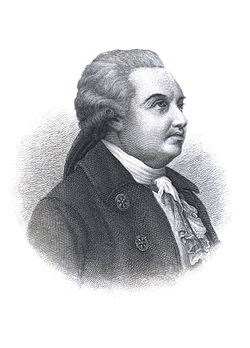 Родился 14 апреля 1745 г. в Москве в богатой дворянской семье. Получил хорошее домашнее образование.В 1755—1760 гг. учился в гимназии при Московском университете, затем в течение года на философском факультете университета.Будучи студентом, начал печататься в московских журналах, сделал перевод "Басен нравоучительных" датского драматурга, историка и философа Л. Хольберга, приступил к переводу трагедии Вольтера "Альзира".В 1762 г. переехал в Петербург и занял место переводчика в Коллегии иностранных дел.В 1769 г. создал сатирическое произведение "Послание к слугам моим…".Интерес к театру выразился в работе над оригинальной русской сатирической комедией "Бригадир" (1766— 1769 гг.; поставлена в 1770 г.).В 1769 г. Фонвизин стал секретарём у главы Коллегии иностранных дел Н. И. Панина. В 1777—1778 гг. он совершил поездку за границу; о ней рассказано в "Записках первого путешествия".В 1781 г. появилось самое значительное произведение писателя — комедия "Недоросль".В марте 1782 г., после отстранения Панина от дел, Фонвизин подал в отставку, решив полностью посвятить себя литературному творчеству.В 1783 г. он опубликовал ряд сатирических сочинений: "Опыт российского сословника", "Челобитная российской Минерве от российских писателей", "Повествование мнимого глухого и немого".В 1784—1785 гг. писатель побывал в Германии и Италии, анонимно издал на французском языке "Жизнь графа Никиты Ивановича Панина", нарисовав образ идеального просвещённого вельможи.Последние годы жизни Фонвизин был тяжело болен, но литературных занятий не оставил — начал автобиографическую повесть "Чистосердечное признание в делах моих и помышлениях".Скончался 13 декабря 1792 г. в Петербурге, похоронен в Александро-Невской лавре.Увековечение памятиВ России в 2013 году имя Фонвизина носят 15 улиц и 1 переулок, в том числе улица Фонвизина в Москве, в Махачкале.Улицы Фонвизина есть также в Запорожье, Харькове и Херсоне.Образ Фонвизина в литературеФонвизин упоминается, без обозначения имени, в повести Гоголя "Ночь перед Рождеством":— … Право, мне очень нравится это простодушие! Вот вам, — продолжала государыня, устремив глаза на стоявшего подалее от других средних лет человека с полным, но несколько бледным лицом, которого скромный кафтан с большими перламутровыми пуговицами показывал, что он не принадлежал к числу придворных, — предмет, достойный остроумного пера вашего! — Вы, ваше императорское величество, слишком милостивы. Сюда нужно, по крайней мере, Лафонтена! — отвечал, поклонясь, человек с перламутровыми пуговицами.Фонвизин упоминается в романе А. С. Пушкина "Евгений Онегин" в строфе о русском театре:Там в стары годы,Сатиры смелой властелин[3],Блистал Фонвизин, друг свободы,и переимчивый Княжнин…	Отдельно Фонвизину посвящено произведение "Тень Фонвизина", где Фонвизин, будучи призраком, посещает русских поэтов Кропова, Хвостова, Державина с целью наказать или поощрить поэтов.С именем Фонвизина связан известный исторический анекдот о фразе "Умри, Денис, лучше не напишешь".Старообрядцы полностью включили в своё сочинение "Век осьмый" текст сатиры Фонвизина «Послание к слугам моим Шумилову, Ваньке и Петрушке» без названия и, в традиции русских летописей, без ссылки на автора (Гурьянова Н. С. Крестьянский антимонархический протест в старообрядческой эсхатологической литературе периода позднего феодализма. — Новосибирск, 1988. — С. 43).